№28(576)			 		   	                                 20 мая 2016 г.Официальное издание органов местного самоуправленияШапкинского сельсовета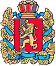 ШАПКИНСКИЙ СЕЛЬСКИЙ СОВЕТ ДЕПУТАТОВЕНИСЕЙСКОГО РАЙОНАКРАСНОЯРСКОГО КРАЯРЕШЕНИЕ20.05.2016 г.		                                      п. Шапкино	                                                    № 12-52рОб утверждении тарифов на оказание платных услугМБУК «Центр культуры» Шапкинского сельсоветаРуководствуясь Уставом Шапкинского сельсовета, Шапкинский сельский Совет депутатов, РЕШИЛ:Утвердить тарифы на оказание платных услуг МБУК «Центр культуры» Шапкинского сельсовета (Приложение 1).Контроль за исполнением настоящего решения оставляю за собой.Настоящее решение вступает в силу с момента опубликования (обнародования) в газете «Шапкинский вестник», и подлежит размещению на официальном Интернет-сайте администрации Шапкинского сельсовета.Глава Шапкинского сельсовета – Председатель Шапкинского сельского Совета депутатов                                                                                                       Л.И. Загитова         Отпечатано в администрации Шапкинского сельсовета на персональном компьютере по адресу: Россия, Красноярский край, Енисейский район, п. Шапкино, ул. Центральная, 26, тел. 70-285 Распространяется бесплатно. Тираж 10 экз.Приложение 1 к решению Шапкинского сельскогоСовета депутатов от 20.05.2016г. №12-52р Тарифы на оказание платных услугМБУК «Центр культуры» Шапкинского сельсовета№ п/пНаименование услугиЦена одного билета, руб.Дискотека 50-00Ночная шоу программа150-00Аренда здания1500-00 (сутки)Аренда музыкальной аппаратуры300-00 (сутки)Концерт (за исключением концертов к Дню пожилого человека и к Дню Победы)50-00 (взрослый)25-00 (детский)Спортивный клуб по месту жительства «Медведь»Примечание: Для людей с ограниченными возможностями – вход 25 рублей.Спортивный клуб по месту жительства «Медведь»Примечание: Для людей с ограниченными возможностями – вход 25 рублей.Спортивный клуб по месту жительства «Медведь»Примечание: Для людей с ограниченными возможностями – вход 25 рублей.